meteorologické prístroje zo školských lavícZuzana Hudáková1. súkromné gymnázium v Bratislave, Bajkalská 20, BratislavaAbstrakt: Príspevok sa zaoberá možnosťami zostrojenia meteorologickej stanice na základných školách. Sú tu uvedené návody na zostrojenie jednotlivých meteorologických prístrojov z jednoduchých pomôcok. Príspevok zároveň prezentuje skúsenosti učiteľov z výroby prístrojov ako aj z merania, pozorovania a zaznamenávania meteorologických prvkov v školskom prostredí.Kľúčové slová: meteorologická stanica, meteorologické prístroje, jednoduché pomôckyÚvodPredpoveď počasia sleduje určite každý z nás. Podľa neho vieme, ako sa máme obliecť, pripraviť sa na veľké sucho, nebezpečné búrky či povodne. S meteorológiou, ako vedou o počasí, sa stretávame už aj v štátnom vzdelávacom programe ako aj v nových učebniciach, kde sa nachádza téma meteorologické pozorovania. Podľa ISCED2 „má žiak vedieť vypracovať záznam údajov z meteorologických pozorovaní, navrhnúť tabuľku, porovnať údaje v triede, prezentovať údaje aj formou grafov“ (Lapitková, 2009). Taktiež tu nájdeme aj nepovinnú aktivitu pre žiakov, a to: „Praktické meteorologické pozorovania, meteorologická stanica – dlhodobá tímová práca a pozorovanie (napr. vlhkomer, anemometer, meteorologická búdka, veterná smerovka, zachytávače nečistôt)“ (Lapitková, 2009). Žiaci tak majú možnosť zoznámiť sa s postupom práce meteorológov, s meteorologickými prístrojmi, zažijú vedeckú prácu v školskom prostredí, a tým rastie ich motivácia a záujem.Meteorologická stanica v areály školyUž niekoľko rokov žiakom zadávame komplexnú a zároveň dlhodobú úlohu, a to: „V areály školy zostroj meteorologickú stanicu s vlastnými funkčnými prístrojmi, ktorými by sme dokázali s určitou presnosťou merať jednotlivé meteorologické prvky. “  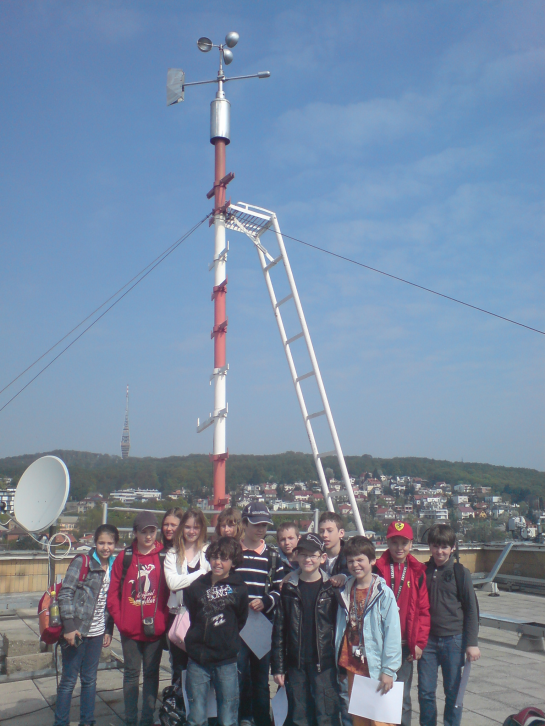 Problematiku začíname návštevou Slovenského hydrometeorologického ústavu (SHMU), kde žiaci navštívia meteorologickú stanicu (záhradku) a miestnosť, kde sa predpovedá počasie.Táto exkurzia má hlavne motivačný charakter, kde sa žiaci zoznámia s prácou meteorológov ako aj s jednotlivými meteorologickými prístrojmi, pomocou ktorých sa merajú meteorologické prvky a následne robí predpoveď počasia.Žiakom sú tu ukázané rôzne typy zrážkomerov a teplomerov, vlhkomery, heliograf, vyparometer, anemometer s veternou smerovkou, tlakomer atď. Po návrate do školských lavíc prebieha diskusia: „Dokázali by sme aj my merať jednotlivé meteorologické prvky? Ktoré prístroje z videných v SHMU by si vedel zostrojiť?“ V rámci diskusie žiaci vyberajú meteorologické prístroje, ktoré by boli schopní zostrojiť a zároveň navrhujú možné pomôcky a postup realizácie. Počas tejto diskusie si žiaci často uvedomia, že na zostrojenie funkčných prístrojov nemajú dostatočné informácie. Preto v tejto fáze prebieha teoretická predpríprava, kedy je žiakom vysvetlený princíp fungovania jednotlivých prístrojov. Následne sa žiaci rozdelia do skupín, v rámci ktorej dotvoria návrhy a samotný prístroj zostroja.Návody na zostrojenie meteorologických prístrojovVeterná smerovkaSmer vetra sa dá ľahko zistiť použitím vlasu, ľahkej šatky a pod. Udáva sa podľa smeru odkiaľ vietor fúka, najčastejšie pomocou svetových strán. V škole na určovanie smeru vetra zostrojujeme nasledovnú veternú smerovku (obr. 1).Konštrukcia:Na výkres znázorníme svetové strany a umiestnime ho v dolnej časti stojanu.Zostrojíme si ukazovateľ – na dlhú špajdľu, príp. slamku pripevníme z jednej strany šípku a na opačnú stranu umiestnime veľký povrch - kormidlo.Ukazovateľ v ťažisku pripevníme na dno skúmavky.Skúmavku s ukazovateľom nasunieme na stojan.Použitie: Veternú smerovku natočíme pomocou kompasu tak, aby sa svetové strany na výkrese zhodovali so svetovými stranami na kompase. Keďže vietor nefúka rovnomerne, ale v nárazoch, zaznamenávame najčastejšie ukazovaný smer.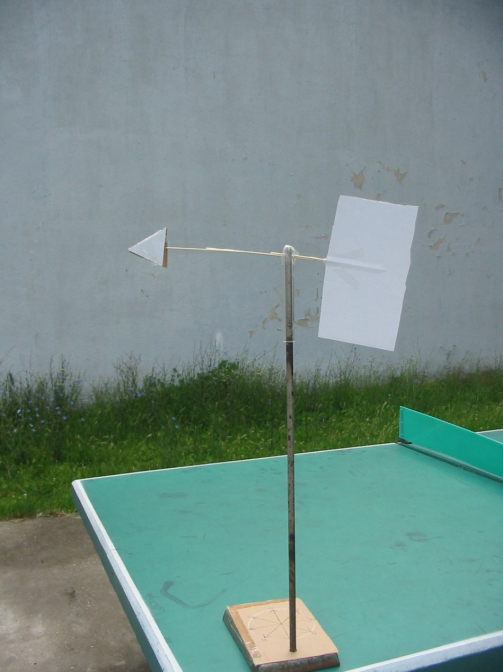 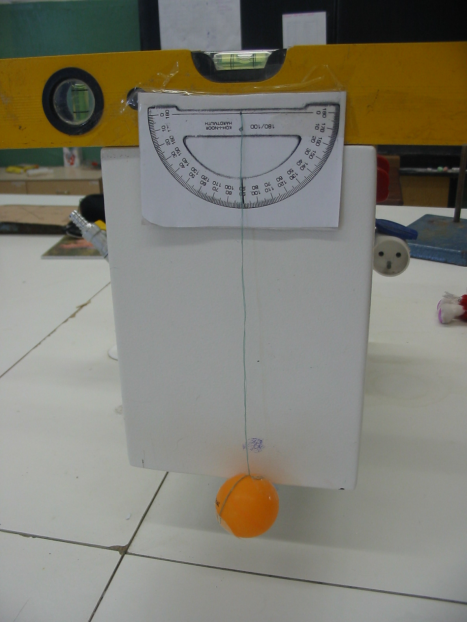 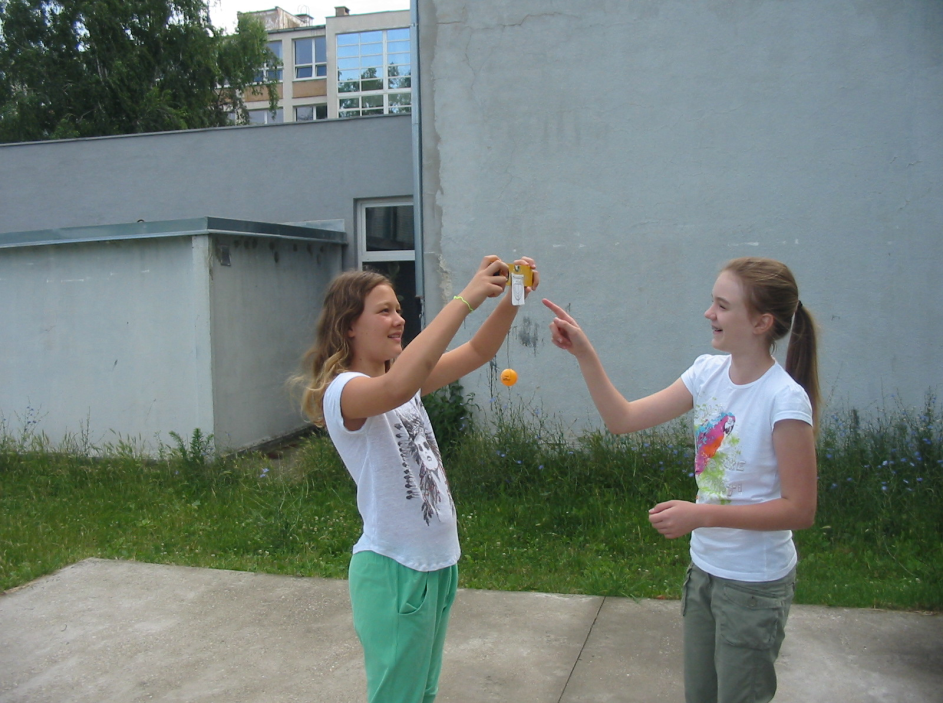 Obr. 1: veterná smerovka, kyvadlový anemometer, určovanie rýchlosti vetraAnemometerK relatívne presnému určeniu rýchlosti vetra používame tzv. kyvadlový anemometer (Pottenger, 1993).Konštrukcia (Obr. 1):Niť () prevlečieme cez pingpongovú loptičku.Niť na uhlomer pripevníme tak, aby vzdialenosť dierky od uhlomera bola .Pripravený uhlomer s loptičkou pripevníme na vodováhu.Použitie: Zostrojený anemometer držíme stále vo vodorovnej polohe, ktorú si kontrolujeme pomocou vodováhy. Pri bezvetrí by mala niť prechádzať práve 90°, čo predstavuje rýchlosť 0 m/s. Pri vetre sa loptička vychýli. Postavíme sa tak, aby vietor fúkal z jednej strany. Tým zabránime tomu, aby telo ovplyvňovalo prúd vzduchu.Niť bude prechádzať určitým stupňom na uhlomery a pomocou tabuľky (tab. 1) môžeme určiť rýchlosť vetra, resp. rýchlosť vetra v nárazoch.Pri meraní taktiež často používame tzv. odhadové tabuľky (tab. 2), kde žiaci na základe pozorovania prírody a okolia – lístie na stromoch, vlajky, hladina vody a pod., vedia určiť rýchlosť vetra.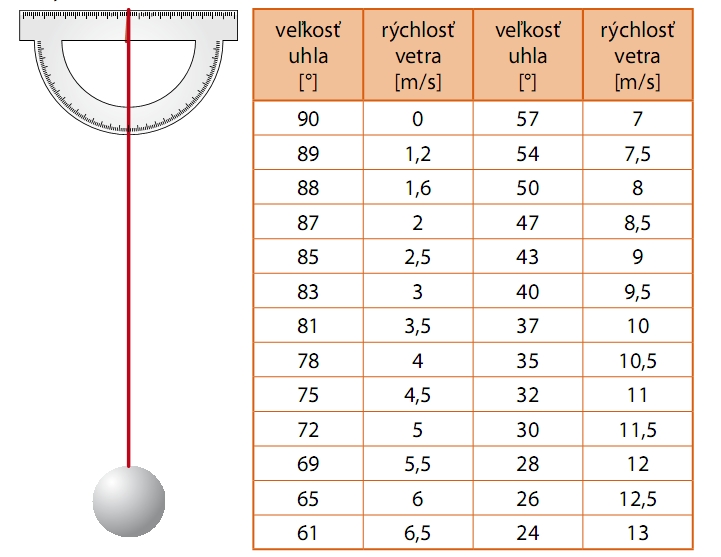 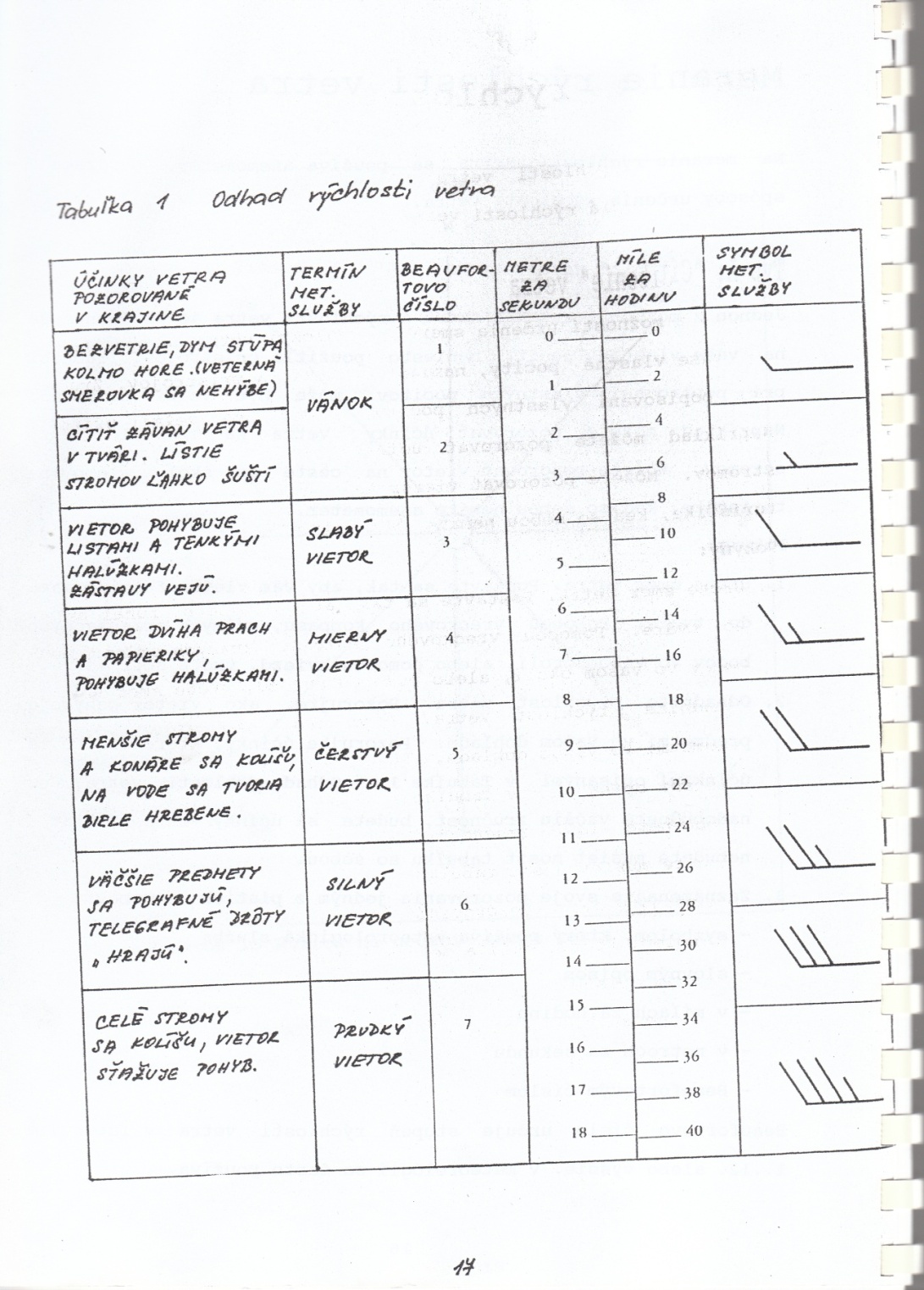 Tab. 1: Určovanie rýchlosti vetra                Tab. 2: Odhad rýchlosti vetra(Lapitková, 2010)                                   (Pottenger, 1993)VlhkomerŽiaci sa v SHMU zoznámia s vlasovým vlhkomer ako aj s tzv. aspiračným vlhkomerom (obr. 2). Je to vlhkomer, kde sa vlhkosť určuje na základe rozdielu teplôt suchého a vlhkého teplomeru. V školskom prostredí sa dajú veľmi ľahko zostrojiť obidva vlhkomery, no na presnejšie určenie vlhkosti vzduchu odporúčame použiť aspiračný.Konštrukcia aspiračného vlhkomeru (Pottenger, 1993):Pripevníme 2 teplomery na podložku tak, aby stupnice teplomerov boli dobre viditeľné.Pod jeden teplomer položíme pohár s vodou.Daný teplomer, tzv. vlhký, obalíme do „ponožtičky“ (napríklad z obväzu alebo inej tkanej látky) a jej koniec vložíme do pohára. Použitie aspiračného vlhkomeru (Pottenger, 1993): Odčítame teplotu na oboch teplomerochZ nameraných teplôt a pomocou tabuľky (tab. 3) vieme veľmi jednoducho určiť vlhkosť vzduchu.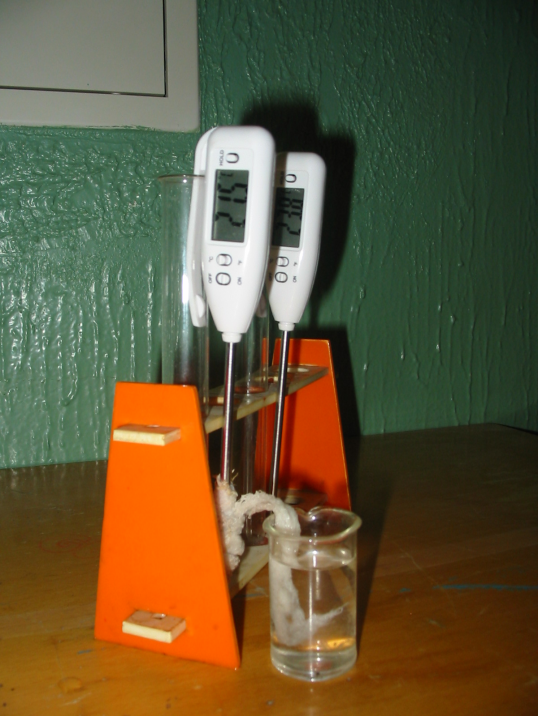 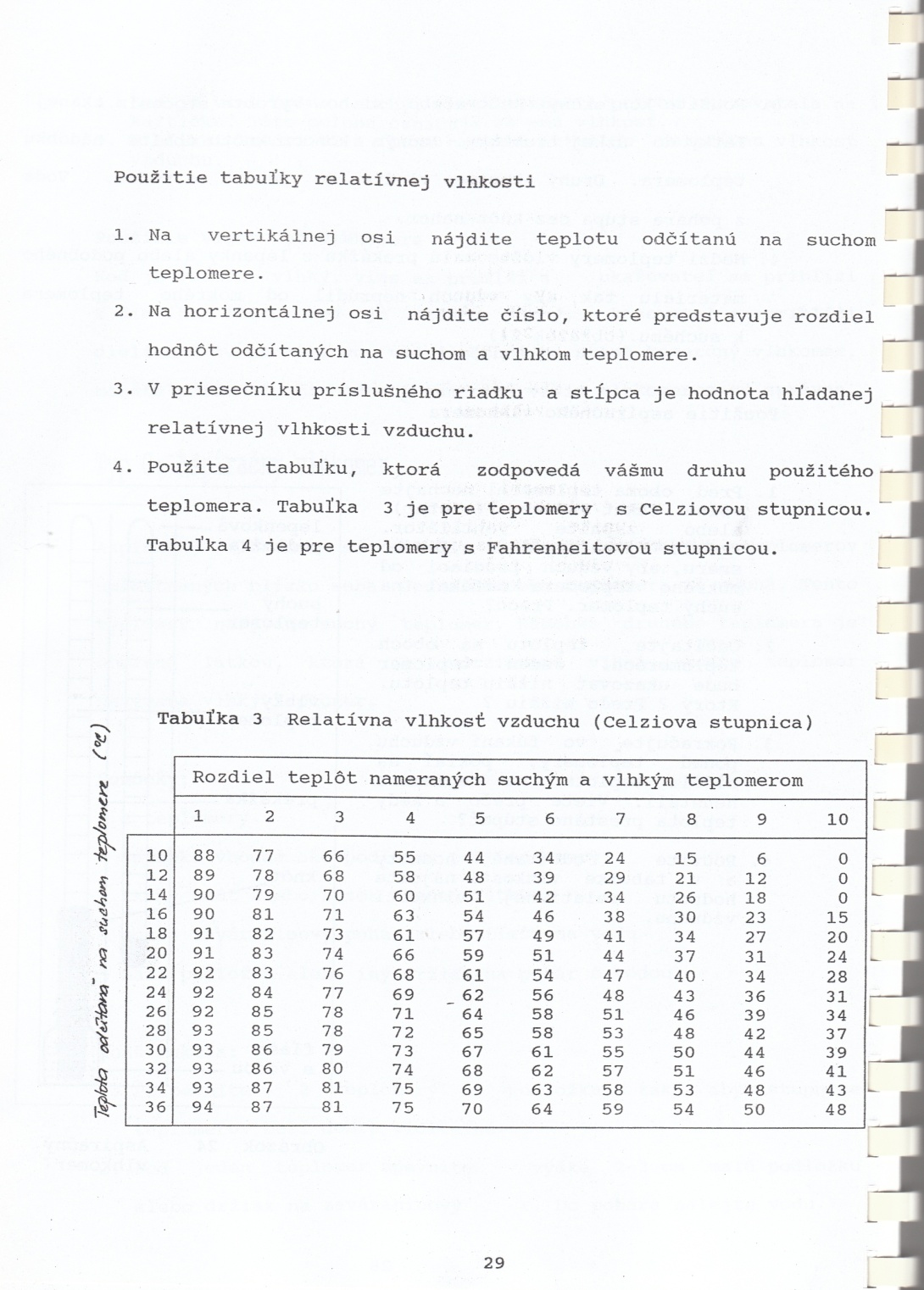 Obr. 2: Aspiračný vlhkomer		Tab. 3: Určovanie vlhkostiZáverV školskej meteorologickej stanici nechýbajú ani ďalšie dôležité prístroje, ktoré sa dajú tiež zostrojiť z jednoduchých pomôcok (teplomer, rôzne typy zrážkomerov, tlakomer, vyparometer). Po zostrojení jednotlivých prístrojov nasleduje pravidelné meranie a pozorovanie meteorologických javov. Žiaci si údaje zapisujú a spracovávajú v tabuľkovej aj grafickej podobe. Namerané údaje následne porovnávajú s predpoveďou počasia na stránkach SHMU, čím sa kontroluje funkčnosť zhotovených prístrojov a zároveň sa zoznamujú s modelom ALADIN a učia sa čítať z rôznych typov grafov. Na konci približne mesačného merania nastáva vyhodnotenie: „Už vieme merať meteorologické prvky – prvú, dôležitú časť práce meteorológa. Vedeli by sme zo zistených údajov predpovedať aj počasie?“ Po analýze tabuliek a grafov žiaci nachádzajú súvis medzi zmenami jednotlivých meteorologických prvkov a zmenou počasia, napríklad ako ovplyvňuje zmenu počasia zmena tlaku, oblačnosti, vlhkosti a pod. S touto aktivitou máme veľmi dobré skúsenosti, žiaci pracujú aktívne, so záujmom. Dá sa využiť čiastkovo na vyučovaní fyziky, prípadne ako dlhodobý problém na krúžkoch.Literatúra GAŽÁKOVÁ, Soňa a spol. 2002. Fyzikálne pokusy, [online], [citované 20. apríl 2012]. Dostupné na: <http://www.infovek.sk/predmety/fyzika/pokusy/fyzika.htm>LAPITKOVÁ, Viera. a kol. 2009. ŠVP, fyzika – príloha ISCED 2, Štátny pedagogický ústav. Posúdila a schválila ÚPK pre fyziku, Bratislava 2009. [online], [citované 20. apríl 2012]. Dostupné na: <http://www.statpedu.sk/files/documents/svp/2stzs/isced2/vzdelavacie_oblasti/fyzika_isced2.pdf>LAPITKOVÁ, Viera. a kol. 2010. Fyzika pre 7. ročník základných škôl a 2. ročník gymnázia s osemročným štúdiom. Prvé vydanie. Pedagogické vydavateľstvo Didaktis, s.r.o., Bratislava, 2010. ISBN 978-80-89160-79-2. POTTENGER, Francis. 1993. PRÍRODOVEDA FAST 1. Naše životné prostredie – Meteorologická stanica. Výskumný ústav pedagogický, Bratislava, 1993. Adresa autoraMgr. Zuzana Hudáková, PhD.1. súkromné gymnázium v BratislaveBajkalská 20, 821 04 Bratislavazhudakova@1sg.sk